ТЕРРИТОРИАЛЬНАЯ ИЗБИРАТЕЛЬНАЯ КОМИССИЯ
ГОРОДА УССУРИЙСКА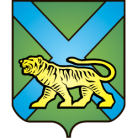 РЕШЕНИЕг. Уссурийск
Об освобождении от должности заместителя председателя  и сложении полномочий члена участковой избирательной комиссии с правом решающего голосаизбирательного участка № 2855Рассмотрев поступившее в письменной форме заявление заместителя председателя участковой избирательной комиссии избирательного участка № 2855 Звоновой Марии Федоровны, в соответствии с подпунктом «а» пункта 6 статьи 29 Федерального закона «Об основных гарантиях избирательных прав и права на участие в референдуме граждан Российской Федерации», пунктом «1» части 6 статьи 31 Избирательного кодекса Приморского края, территориальная избирательная комиссия города УссурийскаРЕШИЛА:1. Освободить заместителя председателя участковой избирательной комиссии избирательного участка № 2855 от обязанностей заместителя председателя и члена участковой избирательной комиссии с правом решающего голоса участковой избирательной комиссии избирательного участка № 2855 Звоновой Марии Федоровны до истечения срока полномочий.2. Направить настоящее решение в участковую избирательную комиссию избирательного участка № 2855 для сведения.3. Разместить настоящее решение на официальном сайте администрации Уссурийского городского округа в разделе «Территориальная избирательная комиссия города Уссурийска» в информационно-телекоммуникационной сети «Интернет».Председатель комиссии				 	                            О.М. МихайловаСекретарь заседания				         	                                  Н.А. Ферман03 июня   2016 года                     № 41/06